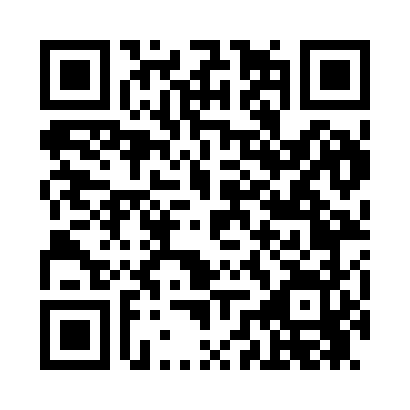 Prayer times for Anton Woods, Maryland, USAMon 1 Jul 2024 - Wed 31 Jul 2024High Latitude Method: Angle Based RulePrayer Calculation Method: Islamic Society of North AmericaAsar Calculation Method: ShafiPrayer times provided by https://www.salahtimes.comDateDayFajrSunriseDhuhrAsrMaghribIsha1Mon4:095:441:115:088:3810:132Tue4:095:451:115:088:3810:133Wed4:105:451:115:088:3710:124Thu4:115:461:115:088:3710:125Fri4:125:461:125:098:3710:116Sat4:125:471:125:098:3710:117Sun4:135:471:125:098:3610:108Mon4:145:481:125:098:3610:109Tue4:155:491:125:098:3610:0910Wed4:165:491:125:098:3510:0811Thu4:175:501:135:098:3510:0812Fri4:185:511:135:098:3410:0713Sat4:195:511:135:098:3410:0614Sun4:205:521:135:098:3310:0515Mon4:215:531:135:098:3310:0416Tue4:225:541:135:098:3210:0317Wed4:235:541:135:098:3110:0318Thu4:245:551:135:098:3110:0219Fri4:255:561:135:098:3010:0120Sat4:275:571:135:088:2910:0021Sun4:285:581:135:088:299:5822Mon4:295:591:135:088:289:5723Tue4:305:591:135:088:279:5624Wed4:316:001:135:088:269:5525Thu4:326:011:135:088:259:5426Fri4:346:021:135:078:259:5327Sat4:356:031:135:078:249:5128Sun4:366:041:135:078:239:5029Mon4:376:051:135:078:229:4930Tue4:396:051:135:068:219:4731Wed4:406:061:135:068:209:46